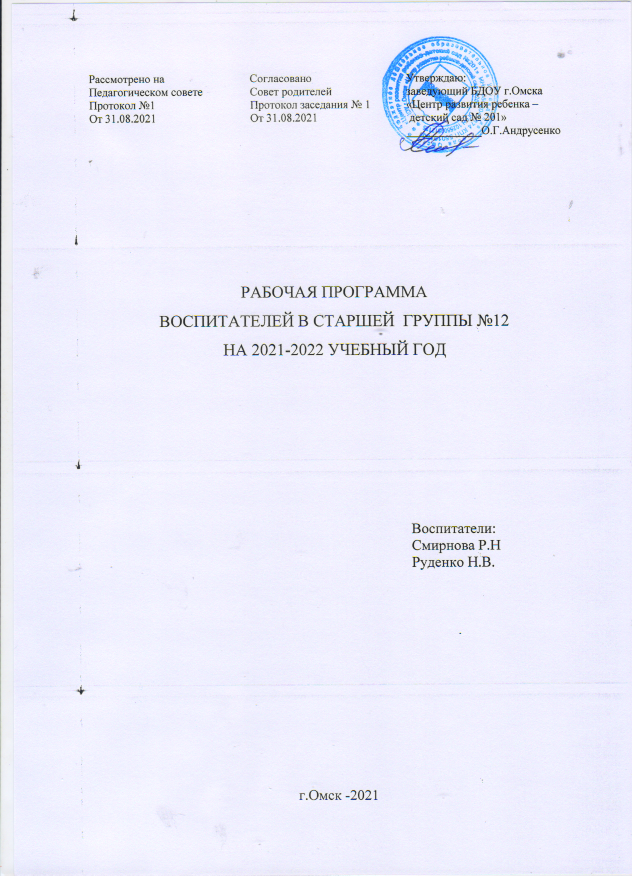 Содержание.1)  Целевой раздел. Пояснительная записка.1.1. Введение.1.2.Цели и задачи реализации программы дошкольного образования.1.3.Принцыпы и подходы к реализации программы.1.4.Возрастные особенности детей старшего дошкольного возраста.2.Планируемые результаты как ориентиры освоения воспитанниками основной образовательной программы дошкольного образования.2.1. Целевые ориентиры, сформированные в ФГОС дошкольного образования.2.2.Мониторинг детского развития.2)Содержательный раздел.2.1.Содержание образовательной деятельности по освоению образовательных областей.2.2.Перечень основных видов организованной образовательной деятельности.2.3.Формы работы с детьми.2.4.Организация режима пребывании детей в группе.3)Организационный раздел.3.1.Материально – техническое обеспечение программы.3.2.Организация развивающей предметно – пространственной среды.3.4.Програмно – методическое обеспечение образовательной деятельности.1.Целевой раздел. Пояснительная записка.1.1. Введение.Основная образовательная программа разработана рабочей группой  педагогов БДОУ  «Центр развития ребенка – детский сад № 201» Программа спроектирована с учетом ФГОС дошкольного образования, особенностей образовательного учреждения, региона и муниципалитета, образовательных потребностей и запросов воспитанников и их родителей (законных представителей). Определяет цель, задачи, планируемые результаты, содержание и организацию образовательного процесса на ступени дошкольного образования.Кроме того, учтены концептуальные положения используемой в ДОУ комплексной программы «Школа 2100»Основная образовательная программа БДОУ «Центр развития ребенка – детский сад № 201» разработана в соответствии с основными нормативно – правовыми документами по дошкольному воспитанию:- Федеральный закон от 29.12.2012 № 273-ФЗ «Об образовании в Российской Федерации»;- Санитарно – эпидемиологические требования к устройству, содержанию и организации режима работы дошкольных образовательных организаций (утверждены постановлением Главного государственного санитарного врача Российской от 15 мая 2013 года № 26 «Об утверждении САНПИН» 2.4.3049-13).Программа сформирована как программ психолого-педагогической поддержки позитивной социализации индивидуализации, развития личности детей дошкольного возраста и определяет комплекс основных характеристик дошкольного образования (объем, содержание и планируемые результаты в виде целевых ориентиров дошкольного образования). 1.2. Цели и задачи реализации программы дошкольного образования.Цель и задачи деятельности ДОУ по реализации основной образовательной программы определяются ФГОС дошкольного образования, Устава ДОУ, реализуемой комплексной программы «Детский сад 2100», приоритетного направления - физического развития дошкольников с учетом регионального компонента,  на основе анализа результатов предшествующей педагогической деятельности, потребностей детей и родителей, социума, в котором находится дошкольное образовательное учреждение. Цель реализации основной образовательной программы  дошкольного  образования в соответствии с ФГОС дошкольного образования:всестороннее и гармоничное развитие личности детей дошкольного возраста в различных видах общения и деятельности с учетом их возрастных, индивидуальных психологических и физиологических особенностей.Программа направлена на:создание условий развития ребенка, открывающих возможности для его позитивной социализации, его личностного развития, развития инициативы и творческих способностей на основе сотрудничества с взрослыми и сверстниками и соответствующим возрасту видам деятельности;на создание развивающей образовательной среды, которая представляет собой систему условий социализации и индивидуализации детей.Достижение поставленной цели предусматривает решение трех блоков задач.Задачи адаптации:- сохранять и укреплять физического и психического здоровья детей, в том числе их эмоционального благополучия;- обеспечить равные возможности для полноценного развития каждого ребенка в период дошкольного детства независимо от места жительства, пола, нации, языка, социального статуса, психофизиологических и других особенностей (в том числе ограниченных возможностей здоровья).Задачи социализации:  - приобщать детей к социокультурным нормам, традициям семьи, общества и государства;- формировать общую культуру личности детей, в том числе ценностей здорового образа жизни, развития их социальных, нравственных, эстетических, интеллектуальных, физических качеств, инициативности, самостоятельности и ответственности ребенка, формирования предпосылок учебной деятельности;- объединить обучение и воспитание в целостный образовательный процесс на основе духовно-нравственных и социокультурных ценностей и принятых в обществе правил и норм поведения в интересах человека, семьи, общества.- обеспечение психолого – педагогической поддержки семьи и повышения компетентности родителей в вопросах развития и образования, охраны и укрепления здоровья детей.Задачи самоутверждения:- создать благоприятные условия развития детей в соответствии с их возрастными и индивидуальными особенностями и склонностями, развития способностей и творческого потенциала каждого ребенка как субъекта отношений с самим собой, другими детьми, взрослыми и миром;- развивать способности и творческий потенциал каждого ребенка как субъекта отношений с самим собой, другими детьми, взрослыми и миром; формировать познавательные интересы и действия ребенка в различных видах деятельности.Цель и задачи реализации основной образовательной программы  дошкольного  образования дополняются и уточняются целью и задачами реализуемой в ДОО примерной образовательной программы «Детский сад 2100»:Цель: реализация принципа преемственности и непрерывности в развитии и воспитании детей раннего и дошкольного возраста с максимальным раскрытием индивидуального возрастного потенциала ребенка  и в соответствии с концепцией данной программы. Задачи.Развивающие задачи:- обеспечить социальное развитие ребенка (способность устанавливать контакты в общении и совместной деятельности, взаимодействовать со сверстниками, проявлять социальную активность, уметь договариваться и решать спорные вопросы, аргументируя свою точку зрения);- обеспечить персональное развитие личности (раскрытие способностей каждого ребенка – физических, гуманитарных, естественно-математических, художественно-эстетических).Воспитательные задачи:- воспитывать положительное эмоционально-ценностное отношение ребенка к окружающему миру;- развивать и обогащать эмоциональные переживания, чувства, социальный опыт;- формировать духовно-нравственные ценности.Образовательные задачи:- удовлетворять познавательные потребности детей;- формировать познавательную активность детей в различных видах деятельности, формировать в сознании ребенка «детскую картину мира».Разработанная программа  предусматривает включение воспитанников в процессы ознакомления с региональными особенностями Омского Прииртышья, основной целью которого  является развитие духовно - нравственной культуры ребенка, средствами приобщения их к культурному наследию Омского Притртышья, знакомством с жизнью и бытом народа, присущими ему нравственными ценностями, традициями, особенностями материальной и духовной среды.1.3.Принципы и подходы к реализации программы.Представляется целесообразным выделение нескольких групп принципов формирования программы:Принципы, сформулированные  на основе требований  ФГОС1. Поддержка разнообразия детства; сохранение уникальности и самоценности детства как важного этапа в общем развитии человека, самоценность детства - понимание (рассмотрение) детства как периода жизни значимого самого по себе, без всяких условий; значимого тем, что происходит с ребенком сейчас, а не тем, что этот период есть период подготовки к следующему периоду.2. Личностно-развивающий и гуманистический характер взаимодействия взрослых (родителей (законных представителей), педагогических и иных работников  ДОУ) и детей.3.  Уважение личности ребенка.4.  Реализация программы в формах, специфических для детей данной возрастной группы, прежде всего в форме игры, познавательной и исследовательской деятельности, в форме творческой активности, обеспечивающей художественно-эстетическое развитие ребенка.Основные принципы дошкольного образования:Полноценное проживание ребенком всех этапов детства (младенческого, раннего и дошкольного возраста), обогащение (амплификация) детского развития.Построение образовательной деятельности на основе индивидуальных особенностей каждого ребенка, при котором сам ребенок становится активным в выборе содержания своего образования.Содействие и сотрудничество детей и взрослых, признание ребенка полноценным участником (субъектом) образовательных отношений.Поддержка инициативы детей в различных видах деятельности.Сотрудничество ДОУ с семьей.Приобщение детей к социокультурным нормам, традициям семьи, общества и государства.Формирование познавательных интересов и познавательных действий ребенка  в различных видах деятельности.Возрастная адекватность дошкольного образования.Учет этнокультурной ситуации развития детей.Принципы, сформулированные на основе особенностей программы «Детский сад 2100»:Программа является современной интегративной программой, основанной на принципе единства деятельности, сознания и личности (А.Н. Леонтьев, А.А. Леонтьев ), согласно которому развитие личности ребенка, его сознания происходит в деятельности. При этом формируется «детская картина мира», создается «детская субкультура». Личностно – деятельностный подход. (Л.С. Выготский, А.Н. Леонтьев, Д.Б. Эльконин, Л.И. Божович, А.В.Запорожец, Ж. Пиаже) к проблеме развития психики ребенка. Включает:- Принцип обучения деятельности.- Принцип опоры на предшествующее (спонтанное) развитие.- Креативный принцип.Культурно ориентированный подход. (Л.С. Выготский) к развитию психики ребенка. Включает:- Принцип целостности содержания образования.-Принцип смыслового отношения к миру.- Принцип систематичности.- Принцип ориентировочной функции знаний.- Принцип овладения культурой.Личностно ориентированный подход. (Л.С.Выготский, А.Н. Леонтьев, Л.И. Божовия, Д.Б. Эльконин, А.В. Запорожец) к проблеме развития психики ребенка. Включает:- Принцип адаптивности.- Принцип развития.- Принцип психологической комфортности.1.4.Возрастные  особенности  детей старшего дошкольного возраста.В старшем дошкольном возрасте происходит интенсивное развитие интеллектуальной, нравственно-волевой и эмоциональной сфер личности. Развитие личности и деятельности характеризуется появлением новых качеств и потребностей: Развиваются   физические качества   -   быстрота, ловкость, выносливость и сила;  совершенствуется чувство равновесия, координация    движений и ориентировка в пространстве (закрепляется умение легко ходить и бегать, энергично отталкиваться от опоры, соблюдая заданный темп, бегать наперегонки, с преодолением препятствий). самостоятельно организовывают подвижные игры, придумывают собственные игры, варианты игр, комбинируют движения.Дети приобщаются к элементарным общепринятым нормам и правилам взаимоотношения со сверстниками и взрослыми (в том числе моральным).В старшей группе дети осваивают качественное выполнение процессов самообслуживания, выполняют отдельные процессы в хозяйственно-бытовом труде и труде в природе. Закрепляются представления и практические умения детей в области гигиены. Образовываются устойчивые культурно – гигиенические привычки, охотно и с удовольствием выполняют все культурно – гигиенические правила. Расширяются знания об особенностях функционирования организма. Дети знакомятся со строением внешних и внутренних органов, с выполняемыми ими функциями. Расширяются представления о правилах охраны внешних и внутренних органов. Закрепляются умения соблюдать эти правила в обыденной жизни.Дошкольники осваивают правила безопасного поведения в социуме (бесконфликтные отношения со сверстниками, правила общения с незнакомыми людьми, способы обращения за помощью в нестандартных и опасных ситуациях и пр.) Расширяются представления об опасных предметах и ситуациях, с которыми дети встречаются в быту, на улице, в природе; об источниках опасности; формируется осторожное и осмотрительное отношение к потенциально опасным для человека и окружающего мира природы ситуациям.   Расширяются знания о предметах и явлениях, которые ребёнок не наблюдал непосредственно. Детей интересуют связи, существующие между предметами и явлениями. Проникновение ребёнка в эти связи во многом определяет его развитие. Переход в старшую группу связан с изменением психологической позиции детей: они впервые начинают ощущать себя самыми старшими среди других детей в детском саду. Воспитатель помогает дошкольникам понять это новое положение. Он поддерживает в детях ощущение «взрослости» и на его основе вызывает у них стремление к решению новых, более сложных задач познания, общения, деятельности.Игры старших дошкольников отличаются видовым и тематическим разнообразием. Этому способствует накопленный игровой опыт детей. Воспитывается доброжелательное отношение к окружающим. Обогащаются гендерные представления детей на примере внешних различий и социальных ролей. Развиваются способности самостоятельно без напоминания, по возможности быстро и аккуратное довольно длительное время выполнять работы, требующие приложения определенных усилий. В старшем дошкольном возрасте у ребенка оформляется новое психическое качество – ценностная ориентация. Главная ценность данного возраста – стремление к самостоятельности суждений, оценок, к творческой деятельности при сохраняющемся желании копировать, подражать; готовность к чтению «с продолжением» произведений большого объема. У детей 5 - 6 лет достаточно широкий читательский кругозор; Общение дошкольников с окружающими их сверстниками и взрослыми постоянно ставит их перед необходимостью решения коммуникативных задач: как приветствовать, попрощаться, как выразить просьбу, как вести диалог по телефону, что значит быть послушным слушателем. Расширение опыта общения с разнообразными вокальными и инструментальными произведениями современной, классической и народной музыки. Формирование желания организовать собственную деятельность. Выбирать и обосновывать приемы работы и использовать различные инструменты для рисования, лепки, аппликации, художественного труда.  2. Планируемые результаты как ориентиры освоения воспитанниками основной образовательной программы дошкольного образования.2.1. Целевые ориентиры, сформулированные в ФГОС дошкольного образования.Целевые ориентиры дошкольного образования  представляют собой социально-нормативные возрастные характеристики возможных достижений ребенка на этапе завершения уровня дошкольного образования. Целевые ориентиры не подлежат непосредственной оценке, в том числе в виде педагогической диагностики (мониторинга), и не являются основанием для их формального сравнения с реальными достижениями детей. Они не являются основой объективной оценки соответствие установленным требованиям образовательной деятельности и подготовки детей.  Освоение Программы не сопровождается проведением промежуточных аттестаций и итоговой аттестации воспитанников.  Целевые ориентиры программы выступают основаниями преемственности дошкольного и начального общего образования. При соблюдении требований к условиям реализации Программы настоящие целевые ориентиры предполагают формирование у детей дошкольного возраста предпосылок к учебной деятельности на этапе завершения ими дошкольного образования.К целевым ориентирам дошкольного образования относятся следующие социально-нормативные возрастные характеристики возможных достижений ребенка:Целевые ориентиры образования в  раннем возрасте.Целевые ориентиры на этапе завершения  дошкольного образования.Целевые ориентиры на этапе завершения дошкольного образования:ребенок овладевает основными культурными способами деятельности, проявляет инициативу и самостоятельность в разных видах деятельности - игре, общении, познавательно-исследовательской деятельности, конструировании и др.; способен выбирать себе род занятий, участников по совместной деятельности;ребенок обладает установкой положительного отношения к миру, к разным видам труда, другим людям и самому себе, обладает чувством собственного достоинства; активно взаимодействует со сверстниками и взрослыми, участвует в совместных играх. Способен договариваться, учитывать интересы и чувства других, сопереживать неудачам и радоваться успехам других, адекватно проявляет свои чувства, в том числе чувство веры в себя, старается разрешать конфликты;ребенок обладает развитым воображением, которое реализуется в разных видах деятельности, и прежде всего в игре; ребенок владеет разными формами и видами игры, различает условную и реальную ситуации, умеет подчиняться разным правилам и социальным нормам;ребенок достаточно хорошо владеет устной речью, может выражать свои мысли и желания, может использовать речь для выражения своих мыслей, чувств и желаний, построения речевого высказывания в ситуации общения, может выделять звуки в словах, у ребенка складываются предпосылки грамотности;у ребенка развита крупная и мелкая моторика; он подвижен, вынослив, владеет основными движениями, может контролировать свои движения и управлять ими;ребенок способен к волевым усилиям, может следовать социальным нормам поведения и правилам в разных видах деятельности, во взаимоотношениях со взрослыми и сверстниками, может соблюдать правила безопасного поведения и личной гигиены;ребенок проявляет любознательность, задает вопросы взрослым и сверстникам, интересуется причинно-следственными связями, пытается самостоятельно придумывать объяснения явлениям природы и поступкам людей; склонен наблюдать, экспериментировать. Обладает начальными знаниями о себе, о природном и социальном мире, в котором он живет; знаком с произведениями детской литературы, обладает элементарными представлениями из области живой природы, естествознания, математики, истории и т.п.; ребенок способен к принятию собственных решений, опираясь на свои знания и умения в различных видах деятельности.2.2.Мониторинг детского развития.Мониторинг детского развития проводится 2 раза в год. В проведении мониторинга участвуют педагоги, психолог. Основная задача мониторинга заключается в том, чтобы определить степень освоения ребенком образовательной программы и влияние образовательного процесса, организуемого в дошкольном учреждении, на развитие ребенка.При организации мониторинга учитывается положение Л.С.Выготского о ведущей роли обучения в детском развитии, поэтому он включает в себя два компонента: мониторинг образовательного процесса и мониторинг детского развития. Мониторинг  образовательного процесса осуществляется через отслеживание результатов освоения образовательной программы, а мониторинг детского развития проводится на основе оценки развития интегративных качеств.Мониторинг образовательного процесса.Мониторинг образовательного процесса проводится педагогами, ведущими занятия с дошкольниками. Он основывается на анализе достижения детьми промежуточных результатов.С помощью средств мониторинга образовательного процесса можно оценить степень продвижения дошкольника в образовательной программе. Форма проведения мониторинга преимущественно представляет собой наблюдение за активностью ребенка в различные периоды пребывания в дошкольном учреждении, анализ продуктов детской деятельности и специальные педагогические пробы, организуемые педагогом. В ходе мониторинга заполняется таблица.Мониторинг детского развития.Мониторинг детского развития (мониторинг развития интегративных качеств) осуществляется педагогами, психологом дошкольного учреждения. Основная задача этого вида мониторинга - выявить индивидуальные особенности развития каждого ребенка и наметить при необходимости индивидуальный маршрут образовательной работы для максимального раскрытия потенциала детской личности. Мониторинг детского развития включает в себя оценку физического развития ребенка, состояние его здоровья, а также развития общих способностей: познавательных, коммуникативных и регуляторных.Диагностика познавательных способностей включает диагностику перцептивного развития, интеллектуального развития и творческих способностей детей.Диагностика коммуникативных способностей предполагает выявление способностей ребенка понимать состояния и высказывания другого человека, находящегося в наблюдаемой ситуации, а также выражать свое отношение к происходящему в вербальной и невербальной форме. Особое внимание уделяется диагностике построения высказывания ребенка и диагностике межличностных отношений внутри группы.Диагностика регуляторных способностей включает в себя диагностику эмоциональной и произвольной регуляции поведения ребенка, в частности - эмоционального принятия или отвержения ситуации, которая сложилась в дошкольном учреждении, умения действовать, планировать сложные действия, а также распределять роли и договариваться с партнерами по деятельности.Мониторинг детского развития осуществляется с использованием метода наблюдения, критериальных диагностических методик и тестовых методов. В ходе мониторинга детского развития заполняется таблица.Оценка уровня развития:1 балл - требуется внимание специалиста;2 балла - требуется корректирующая работа педагога;3 балла - средний уровень развития;4 балла - уровень развития выше среднего5 баллов  - высокий уровень развития2). Содержательный раздел.2.1. Содержание образовательной деятельности по освоению образовательных областей.Содержание программы определяется направлениями развития ребенка, соответствует основным положениям возрастной психологии и дошкольной педагогики и обеспечивает единство воспитательных, развивающих и образовательных целей и задач.Целостность педагогического процесса в ДОУ обеспечивается реализацией основной общеобразовательной программы дошкольного воспитания «Школа 2100» под редакцией А.А.Леонтьева 	Образовательная содержание Программы обеспечивает развитие личности, мотивации и способностей детей в различных видах деятельности и охватывает следующие структурные единицы, представляющие определенные направления развития и образования детей .Образовательные области.1.Социально – коммуникативное развитие;2.Познавательное развитие;3.Речевое развитие;4.Художественно – эстетическое развитие;5.Физическое развитие.Область «Социально-коммуникативное  развитие». Содержание образовательной области направлено на достижение целей освоения первоначальных представлений социального характера и включения детей в систему социальных отношений через решение следующих задач:развитие игровой деятельности детей;приобщение к элементарным общепринятым нормам и правилам взаимоотношения со сверстниками и взрослыми (в том числе моральным);формирование гендерной, семейной, гражданской принадлежности, патриотических чувств, чувства принадлежности к мировому сообществу».Развитие игровой деятельности.Сюжетно-ролевые игры.Совершенствовать и расширять игровые замыслы и умения детей, Формировать желание организовывать сюжетно-ролевые игры.Поощрять расширение выбора тем для игры; учить развивать сюжет на основе знаний, полученных при восприятии окружающего, из литературных произведений и телевизионных передач, экскурсий, выставок, путешествий, походов.Развивать умение согласовывать тему игры; распределять роли, подготавливать необходимые условия, договариваться о последовательности совместных действий, налаживать и регулировать контакты в совместной игре: договариваться, мириться, уступать, убеждать и т. д.; самостоятельно разрешать конфликты, возникающие в ходе игры. Способствовать укреплению возникающих устойчивых детских игровых объединений. Продолжать формировать умение согласовывать свои действия с действиями партнеров, соблюдать в игре ролевые взаимодействия и взаимоотношения. Развивать эмоции, возникающие в ходе ролевых и сюжетных игровых действий с персонажами.Закреплять умение усложнять игру путем расширения состава ролей, согласования и прогнозирования ролевых действий и поведения в соответствии с сюжетом игры, увеличения количества объединяемых сюжетных линий.Способствовать обогащению знакомой игры новыми решениями, включением в нее продуктивной деятельности (участие взрослого, изменение атрибутики или введение новой роли). Создавать условия для творческого самовыражения; для возникновения новых игр и их развития.Развивать умение детей коллективно возводить постройки, необходимые для игры, планировать предстоящую работу, сообща выполнять задуманное; применять конструктивные умения.Формировать привычку аккуратно убирать игрушки в отведенное для них место.Подвижные игры.Продолжать приучать детей самостоятельно организовывать знакомые подвижные игры; участвовать в играх с элементами соревнования. Знакомить с народными играми.Воспитывать умение проявлять честность, справедливость в самостоятельных играх со сверстниками.Театрализованные игры.Продолжать развивать интерес к театрализованной игре путем активного вовлечения детей в игровые действия. Вызывать желание попробовать себя в разных ролях.Усложнять игровой материал за счет постановки перед детьми все более перспективных (с точки зрения драматургии) художественных задач, смены тактики работы над игрой, спектаклем.Создавать атмосферу творчества и доверия, давая каждому ребенку возможность высказаться по поводу подготовки к выступлению, процесса игры.Развивать умение детей создавать творческие группы для подготовки и проведения спектаклей, концертов, используя все имеющиеся возможности. Развивать умение выстраивать линию поведения в роли, используя атрибуты, детали костюмов, сделанные своими руками. Поощрять импровизацию, формировать умение свободно чувствовать себя в роли.Воспитывать артистические качества, раскрывать творческий потенциал детей, вовлекая их в различные театрализованные представления: игры в концерт, цирк, показ сценок из спектаклей. Предоставлять детям возможность выступать перед сверстниками, родителями и другими гостями.Дидактические игры.Организовывать дидактические игры, объединяя детей в подгруппы по 2-4 человека. Закреплять умение выполнять правила игры.Формировать желание действовать с разнообразными дидактическими играми и игрушками (народными, электронными, компьютерными играми и др.).Побуждать к самостоятельности в игре, вызывая у детей эмоционально-положительный отклик на игровое действие.Закреплять умение подчиняться правилам в групповых играх. Воспитывать творческую самостоятельность.Воспитывать культуру честного соперничества в играх-соревнованиях.Приобщение к элементарным общепринятым нормами правилам взаимоотношения со сверстниками и взрослыми.Воспитывать дружеские взаимоотношения между детьми; привычку сообща играть, трудиться, заниматься; стремление радовать старших хорошими поступками; умение самостоятельно находить общие интересные занятия.Воспитывать уважительное отношение к окружающим.Учить заботиться о младших, помогать им, защищать тех, кто слабее. Формировать такие качества, как сочувствие, отзывчивость.Воспитывать скромность, умение проявлять заботу об окружающих, с благодарностью относиться к помощи и знакам внимания.Продолжать обогащать словарь детей «вежливыми» словами (здравствуйте, до свидания, пожалуйста, извините, спасибо и т.д.). Побуждать использовать в речи фольклор (пословицы, поговорки, потешки и др.).Формировать у детей умение оценивать свои поступки и поступки сверстников. Развивать стремление выражать свое отношение к окружающему, самостоятельно находить для этого различные речевые средства.Формирование гендерной, семейной,гражданской принадлежности, патриотических чувств,чувства принадлежности к мировому сообществу.Образ Я. Продолжать развивать представления об изменении позиции ребенка в связи с взрослением (ответственность за младших, уважение и помощь старшим, в том числе пожилым людям и т. д.). Через символические и образные средства помогать ребенку осознавать себя в прошлом, настоящем и будущем. Показывать общественную значимость здорового образа жизни людей вообще, и самого ребенка в частности.Развивать осознание ребенком своего места в обществе. Расширять представления о правилах поведения в общественных местах. Углублять представления детей об их обязанностях в группе детского сада, дома, на улице. Формировать потребность вести себя в соответствии с общепринятыми нормами.Семья. Углублять представления о семье и ее истории. Формировать знания о том, где работают родители, как важен для общества их труд. Привлекать детей к посильному участию в подготовке различных семейных праздников, к выполнению постоянных обязанностей по дому.Детский сад. Расширять представления ребенка о себе как о члене коллектива, формировать активную позицию через проектную деятельность, взаимодействие с детьми других возрастных групп, посильное участие в жизни дошкольного учреждения. Приобщать к мероприятиям, которые проводятся в детском саду, в том числе и совместно с родителями (спектакли, спортивные праздники и развлечения, подготовка выставок детских работ).Родная страна. Расширять представления детей о родной стране, о государственных праздниках.Продолжать формировать интерес к «малой Родине». Рассказывать де-
тям о достопримечательностях, культуре, традициях родного края; о заме-
чательных людях, прославивших свой край.Формировать представление о том, что Российская Федерация (Россия) — огромная многонациональная страна.Рассказать детям о том, что Москва — главный город, столица нашей Родины. Познакомить с флагом и гербом России, мелодией гимна.Наша армия. Продолжать расширять представления детей о Российской армии. Рассказывать о трудной, но почетной обязанности защищать Родину, охранять ее спокойствие и безопасность; о том, как в годы войн храбро сражались и защищали нашу страну от врагов прадеды, деды, отцы. Приглашать в детский сад военных, ветеранов из числа близких родственников детей. Рассматривать с детьми картины, репродукции, альбомы с военной тематикой.Область «Познавательное  развитие».Содержание образовательной области  направлено на достижение целей развития у детей познавательных интересов, интеллектуального развития детей через решение следующих задач:сенсорное развитие;развитие познавательно исследовательской и продуктивной (конструктивной) деятельности;формирование элементарных математических представлений;формирование целостной картины мира, расширение кругозора детей».Сенсорное развитие.          Развивать восприятие, умение выделять разнообразные свойства и отношения предметов (цвет, форма, величина, расположение в пространстве и т.п.), включая разные органы чувств - зрение, слух, осязание, обоняние, вкус.Продолжать развивать умение сравнивать предметы, устанавливать их сходство и различие (найди в группе предметы, игрушки такой же формы, такого же цвета; чем эти предметы похожи и чем отличаются и т. д.). Продолжать знакомить с цветами спектра: красный, оранжевый, желтый, зеленый, голубой, синий, фиолетовый (хроматические) и белый, ceрый и черный (ахроматические). Продолжать формировать умение различать цвета по светлоте и насыщенности, правильно называть их (светло - зеленый, светло-розовый). Показать детям особенности расположения цветовых тонов в спектре. Развивать умение группировать объекты по нескольким признакам. Продолжать знакомить детей с различными геометрическими фигурами, учить использовать в качестве эталонов плоскостные и объемные формы.Формировать умение обследовать предметы разной формы; при обследовании включать движения рук по предмету. Совершенствовать глазомер.Развитие познавательно-исследовательскойи продуктивной (конструктивной) деятельности.Продолжать развивать умение устанавливать связь между создаваемыми  постройками и тем, что дети видят в окружающей жизни; создавать разнообразные постройки и конструкции (дома, спортивное и игровое оборудование и т. п.).Закреплять умение выделять основные части и характерные детали конструкций. Помогать анализировать сделанные педагогом поделки и постройки; на основе анализа находить конструктивные решения и планировать создание собственной постройки.Знакомить с новыми деталями: разнообразными по форме и величине пластинами, брусками, цилиндрами, конусами и др. Закреплять умение заменять одни детали другими.Формировать умение создавать различные по величине и конструкции постройки одного и того же объекта.Закреплять умение строить по рисунку, самостоятельно подбирать необходимый строительный материал.Продолжать развивать умение работать коллективно, объединять свои поделки в соответствии с общим замыслом, договариваться, кто какую часть работы будет выполнять; помогать друг другу при необходимости.Проектная деятельность. Создавать условия для реализации детьми проектов трех типов: исследовательских, творческих и нормативных.Продолжать развитие проектной деятельности исследовательского типа. Организовывать презентации проектов. Способствовать формированию у детей представления об авторстве проекта.Создавать условия для реализации проектной деятельности творческого типа. Творческие проекты в этом возрасте носят индивидуальный характер. Способствовать формированию проектной деятельности нормативного типа. (Нормативная проектная деятельность—это проектная деятельность, направленная на выработку детьми норм и правил поведения в детском коллективе.)Формирование элементарных математических представлений.Количество.Закреплять умение создавать множества, (группы предметов) из разных по качеству элементов (предметов разного цвета, размера, формы, назначения; звуков, движений); разбивать множества на части и воссоединять их: устанавливать отношения между целым множеством и каждой его частью, понимать, что множество больше части, а часть меньше целого множества; сравнивать разные части множества на основе счета и соотнесения элементов (предметов) один к одному; определять большую (меньшую) часть множества или их равенство.Закреплять умение считать до 10; последовательно знакомить с образованием каждого числа в пределах 5-10 (на наглядной основе).Формировать умение сравнивать рядом стоящие числа в пределах 10 на основе сравнения конкретных множеств; получать равенство из неравенства (неравенство из равенства). Развивать умение отсчитывать предметы из большого количества по образцу и заданному числу (в пределах 10).Развивать умение считать предметы на ошупь, считать и воспроизводить количество звуков, движений по образцу и заданному числу (в пределах 10).Познакомить с цифрами от 0 до 9.Познакомить с порядковым счетом в пределах 10, учить различать вопросы «Сколько?», «Который?» («Какой?») и правильно отвечать на них.Продолжать формировать представление о равенстве: определять равное количество в группах, состоящих из разных предметов; правильно обобщать числовые значения на основе счета и сравнения групп.Упражнять в понимании того, что число не зависит от величины предметов, расстояния между предметами, формы, их расположения, а также направления счета (справа налево, слева направо, с любого предмета).Познакомить с количественным составом числа из единиц в пределах 5 на конкретном материале.Формировать понятие о том, что предмет (лист бумаги, лента, круг, квадрат и др.) можно разделить на несколько равных частей (на две, четыре).Закреплять умение называть части, полученные от деления, сравнивать целое и части, понимать, что целый предмет больше каждой своей части, - часть меньше целого.Величина.Закреплять умение устанавливать размерные отношения между 5-10 предметами разной длины (высоты, ширины) или толщины: систематизировать предметы, располагая их в возрастающем (убывающем) порядке по величине; отражать в речи порядок расположения предметов и соотношение между ними по размеру.Развивать умение сравнивать два предмета по величине (длине, ширине, высоте) опосредованно — с помощью третьего (условной меры), равного одному из сравниваемых предметов.Развивать глазомер, умение находить предметы длиннее – (короче), выше – (ниже), шире – (уже), толще – (тоньше) образца и равные ему.Форма.Познакомить с овалом на основе сравнения его с кругом и прямоугольником. Дать представление о четырехугольнике: подвести к пониманию того, что квадрат и прямоугольник являются разновидностями четырехугольника.Развивать геометрическую зоркость: умение анализировать и сравнивать предметы по форме, находить в ближайшем окружении предметы одинаковой и разной формы: книги, картина, одеяла, крышки столов — прямоугольные, поднос и блюдо — овальные, тарелки — круглые и т.д.Развивать представление о том, как из одной формы сделать другую.Ориентировка в пространстве.Совершенствовать умение ориентироваться в окружающем пространстве; понимать смысл пространственных отношений (вверху — внизу, впереди (спереди) — сзади (за), слева — справа, между, рядом с, около); двигаться в заданном направлении, меняя его по сигналу, а также в соответствии со знаками — указателями направления движения (вперед, назад, налево, направо и т. п.); определять свое местонахождение среди окружающих людей и предметов; обозначать в речи взаимное расположение предметов.Формировать умение ориентироваться на листе бумаги (справа — слева, вверху — внизу, в середине, в углу).Ориентировка во времени.Дать представление о том, что утро, вечер, день, ночь составляют сутки.Закреплять умение на конкретных примерах устанавливать последовательность различных событий: что было раньше (сначала), что позже (потом), определять, какой день сегодня, какой был вчера, какой будет завтра.Формирование целостной картины мира, расширение кругозора.Предметное и социальное окружение.Продолжать обогащать представления детей о мире предметов. Рассказывать о предметах, облегчающих труд человека в быту (кофемолка, миксер, мясорубка и др.), создающих комфорт (бра, картины, ковер и т. п.).Развивать умение определять материалы, из которых изготовлены предметы. Закреплять умение сравнивать предметы (по назначению, цвету, форме, материалу), классифицировать их (посуда — фарфоровая, стеклянная, керамическая, пластмассовая). Рассказывать о том, что любая вещь создана трудом многих людей. Расширять представления детей о профессиях.Расширять представления об учебных заведениях (детский сад, школа, колледж, вуз), сферах человеческой деятельности (наука, искусство, производство, сельское хозяйство). Через проектную деятельность, экскурсии, игры, оформления группового и садовского помещения, организацию развивающей среды продолжить знакомство с культурными явлениями (цирк, библиотека, музей и др.), их атрибутами, значением в жизни общества, связанными с ними профессиями, правилами поведения.Продолжать знакомить с понятием денег, их функциями (средство для оплаты труда, расчетов при покупках), бюджетом и возможностями семьи.Формировать элементарные представления об истории человечества (древний мир, средние века, современное общество) через знакомство с произведениями искусства (живопись, скульптура, мифы и легенды народов мира), реконструкцию образа жизни людей разных времен (одежда, утварь, традиции и др.).Ознакомление с природой.Расширять и уточнять представления детей о природе. Закреплять умение наблюдать.Закреплять представления о растениях ближайшего окружения: деревьях, кустарниках и травянистых растениях. Познакомить с понятиями «лес», «луг» и «сад».Продолжать знакомить с комнатными растениями, закреплять умение ухаживать за растениями. Расширять представления о домашних животных, их повадках, зависимости от человека.Расширять представления детей о диких животных: где живут, как добывают пищу и готовятся к зимней спячке. Познакомить с птицами.Познакомить с представителями класса пресмыкающихся  и насекомых.Формировать представления о чередовании времен года, частей суток и их некоторых характеристиках.Знакомить с многообразием родной природы; с растениями и животными различных климатических зон.Показать, как человек в своей жизни использует воду, песок, глину, камни. Формировать представления о том, что человек — часть природы и что он должен беречь, охранять и защищать ее.Учить устанавливать причинно-следственные связи между природными явлениями.Показать детям взаимодействие живой и неживой природы.Рассказывать о значении солнца и воздуха в жизни человека, животных и растений.Сезонные наблюдения.Осень. Закреплять представления детей о том, как похолодание и сокращение продолжительности дня изменяют жизнь растений, животных и человека.Знакомить детей с тем, как некоторые животные готовятся к зиме,  некоторые птицы  улетают в теплые края.Зима. Расширять и обогащать знания детей об особенностях зимней природы (холода, заморозки, снегопады, сильные ветры), особенностях деятельности людей в городе, на селе. Познакомить с таким природным явлением, как туман.Весна. Расширять и обогащать знания детей о весенних изменениях в природе: тает снег, разливаются реки, прилетают птицы, травка и цветы быстрее появляются на солнечной стороне, чем в тени. Наблюдать гнездование птиц (ворон).Лето. Расширять и обогащать представления детей о влиянии тепла, солнечного света на жизнь людей, животных и растений (природа «расцветает», много ягод, фруктов, овощей; много корма для зверей, птиц и их детенышей). Рассказать о съедобных и несъедобных грибах.Область «Речевое развитие». Содержание образовательной области направлено на достижение целей овладения конструктивными способами и средствами взаимодействия с окружающими людьми через решение следующих задач:развитие свободного общения с взрослыми и детьми;развитие всех компонентов устной речи детей (лексической стороны, грамматического строя речи, произносительной стороны речи; связной речи диалогической и монологической форм) в различных формах и видах детской деятельности;практическое овладение воспитанниками нормами речи».Развитие свободного общения с взрослыми и детьми.Продолжать развивать речь как средство общения. Расширять представления детей о многообразии окружающего мира.Поощрять попытки делиться с педагогом и другими детьми разнообразными впечатлениями, уточнять источник полученной информации (телепередача, рассказ взрослого, посещение выставки, детского спектакля и т.д.).Учить детей решать спорные вопросы и улаживать конфликты с помощью речи: убеждать, доказывать, объяснять. Учить строить высказывания.         Развитие всех компонентов устной речи,практическое овладение нормами речи.Формирование словаря.Обогащать речь детей существительными, обозначающими предметы бытового окружения; прилагательными, характеризующими свойства и качества предметов; наречиями, обозначающими взаимоотношения людей, их отношение к труду.Упражнять в подборе существительных к прилагательному, слов со сходным значением (шалун — озорник — проказник), с противоположным значением.Помогать детям употреблять слова в точном соответствии со смыслом.Звуковая культура речи.Закреплять правильное, отчетливое произнесение звуков. Учить различать на слух и отчетливо произносить сходные по артикуляции и звучанию согласные звуки: с— з, с — ц, ш — ж, ч — ц, с — ш, ж — з, л — р.Продолжать развивать фонематический слух. Учить определять место звука в слове (начало, середина, конец).Отрабатывать интонационную выразительность речи.Грамматический строй речи.Совершенствовать умение согласовывать слова в предложениях: существительные с числительными  и прилагательные с существительными. Помогать детям замечать неправильную постановку ударения в слове, ошибку в чередовании согласных, предоставлять возможность самостоятельно ее исправить.Знакомить с разными способами образования.Упражнять в образовании однокоренных слов, в том числе глаголов с приставками.Помогать детям правильно употреблять существительные множественного числа в именительном и винительном падиже; глаголы в повелительном наклонении; прилагательные и наречия в сравнительной степени; несклоняемые существительные.Формировать умение составлять по образцу простые и сложные предложения. Совершенствовать умение пользоваться прямой и косвенной речью.Связная речь.Развивать умение поддерживать беседу.Совершенствовать диалогическую форму речи. Поощрять попытки отстаивать свою точку зрения, согласие или несогласие с ответом товарища. Развивать монологическую форму речи.Формировать умение связно, последовательно и выразительно пересказать небольшие сказки, рассказы.Формировать умение (по плану и образцу) рассказывать о предмете, содержании сюжетной картины, составлять рассказ по картинкам  последовательно развивающимся действием.Развивать умение составлять рассказы о событиях из личного опыта, придумывать свои концовки к сказкам.Формировать умение составлять небольшие рассказы творческого характера на тему, предложенную воспитателем. Чтение художественной литературы.Чтение художественной литературы, направлено на достижение цели, формирования интереса и потребности в чтении восприятии, книг через решение следующих задач:формирование целостной картины мира, в том числе первичных ценностных представлений;развитие литературной речи;приобщение к словесному искусству, в том числе развитие художественного восприятия и эстетического вкуса.Формирование интереса и потребности в чтении.Продолжать развивать интерес детей к художественной и познавательной литературе. Учить внимательно и заинтересованно слушать сказки, рассказы, стихотворения; запоминать считалки, скороговорки, загадки. Прививать интерес к чтению больших произведений (по главам).Способствовать формированию эмоционального отношения к литературным произведениям.Побуждать рассказывать о своем восприятии конкретного поступка литературного персонажа. Помогать, детям понять, скрытые мотивы, поведения героев произведения.Воспитывать чуткость к художественному слову; зачитывать отрывки с наиболее яркими, запоминающимися описаниями, сравнениями, эпитетами. Учить вслушиваться в ритм и мелодику поэтического текста.Помогать выразительно, с естественными интонациями читать стихи, участвовать в чтении текста по ролям, в инсценировках.Продолжать объяснять (с опорой на прочитанное произведение) доступные детям жанровые особенности сказок, рассказов, стихотворений.Продолжать знакомить с книгами. Обращать внимание детей на оформление книги, на иллюстрации. Сравнивать иллюстрации разных художников к одному и тому же произведению.     Область «Художественно-эстетическое развитие» Содержание образовательной области направлено на достижение целей формирования интереса к эстетической стороне окружающей действительности, удовлетворение потребности детей в самовыражении, через решение следующих задач:развитие продуктивной деятельности детей (рисование, лепка, аппликация, художественный труд);развитие детского творчества;приобщение к изобразительному искусству».Развитие продуктивной деятельности.Рисование.Предметное рисование. Продолжать совершенствовать умение передавать в рисунке образы предметов, объектов, персонажей сказок, литературных произведений. Обращать внимание детей на отличия предметов по форме, величине, пропорциям частей; побуждать их передавать эти отличия в рисунках.Закреплять умение передавать положение предметов в пространстве на листе бумаги, обращать внимание детей на то, что предметы могут по  разному располагаться на плоскости (стоять, лежать, менять положение: живые существа могут двигаться, менять позы, дерево в ветреный день — наклоняться и т. д.); передавать движения фигур.Способствовать овладению композиционными умениями: учить располагать изображение на листе с учетом его пропорций (если предмет вытянут в высоту, располагать его на листе по вертикали; если он вытянут в ширину, например, не очень высокий, но длинный дом, располагать его по горизонтали). Закреплять способы и приемы рисования различными
изобразительными материалами (цветные карандаши, гуашь, акварель, цветные мелки, пастель, сангина, угольный карандаш, фломастеры, разнообразные кисти и т. п).Вырабатывать навык рисования контура предмета простым карандашом с легким нажимом на него, чтобы при последующем закрашивании изображения не оставалось жестких, грубых линий, пачкающих рисунок.Закреплять умение рисовать акварелью в соответствии с ее спецификой (прозрачностью и легкостью цвета, плавностью перехода одного цвета в другой).Совершенствовать умение детей рисовать кистью разными способами: широкие линии — всем ворсом, тонкие — концом кисти; наносить мазки, прикладывая кисть всем ворсом к бумаге, рисовать концом кисти мелкие пятнышки.Знакомить с новыми цветами, развивать чувство цвета. Учить смешивать краски для получения новых цветов и оттенков (при рисовании гуашью) и высветлять цвет, добавляя в краску воду (при рисовании акварелью). При рисовании карандашами учить передавать оттенки цвета, регулируя нажим на карандаш. В карандашном исполнении дети могут, регулируя нажим, передать до трех оттенков цвета.Сюжетное рисование. Подводить детей к созданию сюжетных компартий на темы окружающей жизни и на темы литературных произведений.Развивать композиционные умения, учить располагать изображения на полосе внизу листа, по всему листу.Обращать внимание детей на соотношение по величине разных предметов в сюжете. Развивать умение располагать на рисунке предметы так, чтобы они загораживали друг друга.Декоративное рисование. Продолжать знакомить детей с изделиями народных промыслов, закреплять и углублять знания, о дымковской и филимоновской игрушках и их росписи; предлагать создавать изображения по мотивам народной декоративной росписи, знакомить с ее цветовым строем и элементами композиции, добиваться большего разнообразия используемых элементов. Продолжать знакомить с городецкой росписью, ее цветовым решением, спецификой создания декоративных цветов (как правило, не чистых тонов, а оттенков), учить использовать для украшения оживки.Познакомить с росписью Полхов - Майдана. Включать городецкую и полхов - майданскую роспись в творческую работу детей, помогать осваивать специфику этих видов росписи. Знакомить с региональным (местным) декоративным искусством.Предлагать детям составлять узоры по мотивам городецкой, полхов-майданской, гжельской росписи: знакомить с характерными элементами (бутоны, цветы, листья, травка, усики, завитки, оживки).Вызывать желание создавать узоры на листах в форме народного изделия (поднос, солонка, чашка, розетка и др.).Для развития творчества в декоративной деятельности учить использовать декоративные ткани. Предоставлять детям бумагу в форме одежды и головных уборов (кокошник, платок, свитер и др.), предметов быта (салфетка, полотенце).Закреплять умение ритмично располагать узор. Предлагать расписывать бумажные силуэты и объемные фигуры.Лепка.Продолжать знакомить детей с особенностями лепки из глины, пластилина и пластической массы.Развивать умение лепить с натуры и по представлению знакомые предметы (овощи, фрукты, грибы, посуда, игрушки); передавать их характерные особенности. Совершенствовать умение лепить посуду из целого куска глины и пластилина ленточным способом.Закреплять умение лепить предметы пластическим, конструктивным и комбинированным способами. Формировать умение сглаживать поверхность формы, делать предметы устойчивыми.Закреплять умение передавать в лепке выразительность образа, лепить фигуры человека и животных в движении, объединять небольшие группы предметов в несложные сюжеты, в коллективных композициях.Формировать умение лепить по представлению героев литературных произведений. Развивать творчество, инициативу.Продолжать формировать умение лепить мелкие детали; пользуясь стекой, наносить рисунок чешуек у рыбки, обозначать глаза, шерсть животного, перышки птицы, узор, складки на одежде людей и т.п.Продолжать формировать технические умения и навыки работы с разнообразными материалами для лепки; побуждать использовать дополнительные материалы (косточки, зернышки, бусинки и т.д.).Закреплять навыки аккуратной лепки.Закреплять привычку тщательно мыть руки по окончании лепки.Декоративная лепка. Продолжать знакомить детей с особенностями декоративной лепки. Формировать интерес и эстетическое отношение к предметам народного декоративно-прикладного искусства.Закреплять умение лепить птиц, животных, людей по типу народных игрушек, передавая их характерные особенности (дымковской, филимо-новской, каргопольской и др.).Формировать умение украшать узорами предметы декоративного искусства. Учить расписывать изделия гуашью, украшать их налепами и углубленным рельефом, использовать стеку.Учить сглаживать неровности вылепленного изображения, обмакивая пальцы в воду, когда это необходимо для передачи образа.Аппликация.Закреплять умение разрезать бумагу на короткие и длинные полоски; вырезать круги из квадратов, овалы из прямоугольников, преобразовывать одни геометрические фигуры в другие (квадрат — в два-четыре треугольника, прямоугольник — в полоски, квадраты или маленькие прямоугольники), создавать из этих фигур изображения разных предметов или декоративные композиции.Формировать умение вырезать одинаковые фигуры или их детали из бумаги, сложенной гармошкой, а симметричные изображения — из бумаги, слоеженной пополам (стакан, ваза, цветок и др.). С целью создания выразительных образов познакомить с приемом обрывания.Побуждать создавать предметные и сюжетные композиции, дополнять их деталями, обогащающими изображения.Формировать аккуратное и бережное отношение к материалам.Область «Физическое развитие»Содержание образовательной области направлено на достижение целей охраны здоровья детей и формирования основы культуры здоровья через решение следующих задач:сохранение и укрепление физического и психического здоровья детей;воспитание культурно гигиенических навыков;формирование начальных представлений о здоровом образе жизни».Сохранение и укрепление физического и психического здоровья детей.Продолжать под руководством медицинских работников проводить комплекс закаливающих процедур с использованием природных факторов (воздух, солнце, вода) в сочетании с физическими упражнениями.Ежедневно проводить утреннюю гимнастику продолжительностью 8-10 минут.Во время занятий, требующих высокой умственной нагрузки, и в промежутках между занятиями проводить физкультминутки длительностью 1 -3 минуты.Приучать детей самостоятельно организовывать подвижные спортивные игры, выполнять спортивные упражнения на прогулке, используя имеющееся физкультурное оборудование: зимой кататься на санках, скользить по ледяным дорожкам, ходить на лыжах; в теплый период кататься на двухколесном велосипеде, самокате, роликовых коньках.При наличии условий организовывать обучение детей плаванию.Воспитание культурно-гигиенических навыков.Формировать привычку следить за чистотой тела, опрятностью одежды, прически; самостоятельно чистить зубы, следить за чистотой ногтей: при кашле и чихании закрывать рот и нос платком.Закреплять умение быстро, аккуратно одеваться и раздеваться, соблюдать порядок в своем шкафу (раскладывать одежду в определенные места), опрятно заправлять постель.Продолжать совершенствовать культуру еды: правильно пользоваться столовыми приборами (вилкой, ножом); есть аккуратно, бесшумно, сохраняя правильную осанку за столом; обращаться с просьбой, благодарить.Формирование начальных представлений о здоровом образе жизни.Расширять представление об особенностях функционирования и целостности человеческого организма. Обращать внимание детей на особенности их организма и здоровья.Расширять представление о составляющих (важных компонентах) здорового образа жизни (правильное питание, движение, сон и солнце, воздух и вода—наши лучшие друзья) и факторах, разрушающих здоровье.Показывать зависимость здоровья человека от правильного питания.Расширять представления о месте человека в природе, о том, как нужно жить, чтобы не вредить себе и окружающей среде. Формировать у детей потребность в здоровом образе жизни. Прививать интерес к физической культуре и спорту и желание заниматься.Содержание образовательной области „Физическая культура" направлено на достижение целей формирования у детей интереса и ценностного отношения к занятиям физической культурой, гармоничное физическое развитие через решение следующих специфических задач:развитие физических качеств (скоростных, силовых, гибкости, выносливости и координации);накопление и обогащение двигательного опыта детей (овладение основными движениями);формирование у воспитанников потребности в двигательной активности и физическом совершенствовании».2.2. Перечень основных видов организованной образовательной деятельности.Предлагаемое в Программе комплексно-тематическое планирование следует рассматривать как примерное. Дошкольное образовательное учреждение для введения регионального и культурного компонента, для учета особенностей своего дошкольного образовательного учреждения вправе по своему усмотрению частично или полностью менять темы или названия тем, содержание работы, временной период.Одной теме следует уделять не менее одной недели. Оптимальный период—2-3 недели. Тема должна быть отражена в подборе материалов, находящихся в группе и уголках развития.Тематический принцип построения образовательного процесса позволяет легко вводить региональные и этнокультурные компоненты, учитывать специфику дошкольного учреждения.Примерный перечень основных видоворганизованной образовательной деятельности(при работе по пятидневной неделе).2.3 Формы работы с детьми.         2.4 Организационные режима пребывания детей в группе.Организация жизни старших дошкольников в детском саду строится с учетом их важнейших социальных потребностей: Примерный режим дня в старшей группы.(холодный период).Примерный режим дня в старшей группы.(теплый период).3). Организационный раздел.3.1. Материально – техническое обеспечение программы.Средства обучения и воспитания в соответствии с возрастом и индивидуальными особенностями развития детей;Оснащенность помещений развивающей предметно – пространственной средой.3.2.Организация развивающей предметно – пространственной среды.	Развивающая предметно – развивающая среда отвечает требованиям: обеспечивает максимальную реализацию образовательного потенциала пространства группы, а также участка группы, материалов, оборудования и инвентаря для развития детей соответствие с особенностями старшего дошкольного возраста, охраны и укрепления их здоровья, учета особенностей и коррекции недостатков их развития.	Развивающая предметно – пространственная среда обеспечивает возможность общения и совместной деятельности детей (в том числе детей раннего возраста) и взрослых, двигательной активности детей, а также возможности для уединения.	Развивающая предметно – пространственная среда обеспечивает: реализацию образовательных программ; учет национально – культурных условий, в которых осуществляется образовательная  деятельность; 	Развивающая предметно – пространственная среда является содержательно – насыщенной, трансформируемой, полифункциональной, вариативной, доступной и безопасной. В соответствии с ФГОС спроектирована развивающая предметная среда для детей старшей группы:	Физическое развитие: Центр физического развития (картотека подвижных игр, атрибуты для подвижных игр в помещении, инвентарь для зарядок). Центр сохранения здоровья (атрибуты для закаливания, профилактики плоскостопия).	Социально – коммуникативное: Центр игровой активности (центр сюжетно – ролевых игр); Центр труда, уголок дежурств (трудовое оборудование, график дежурства). Центр ПДД (макет дорожного движения, настольные игры, сюжетные картины).	Художественно – эстетическое: центр ИЗО или уголок творчества «Цветные ладошки», (материалы для художественной деятельности, конструирования из природного и бросового материала, образцы выполнения, трафареты, образцы, альбомы с биографиями известных русских художников, карандаши, краски, гуашь, мелки восковые и т.д).Центр музыкально – театрализованной  деятельности (музыкальные инструменты, разные виды театров, биографии детских композиторов, картотека с описанием музыкальных инструментов).	Познавательно – речевое:  Центр речевого развития или уголок речевой грамотности, (упражнения по ЗКР, картотека речевых игр,  дидактические и настольные игры). Библиотека (книги в соответствии с возрастом по тематике, биографии детских писателей).Центр экспериментирования (микроскоп, колбы, картотека экспериментирования).Центр конструктивной  деятельности (кубики, строитель разных размеров, материала).Центр математического развития (раздаточный материал, книги, игры настольные, геометрические фигуры). Центр сенсорного развития (материал разной фактуры, мелкие игрушки, мозайка разного размера, мелкий конструктор). Центр «Мы живем в России» (государственная атрибутика, картины о городе Омске).3.3.Програмно – методическое обеспечение образовательной деятельности. 1)Основная общеобразовательная программа: Комплексная программа развития и воспитания дошкольников в образовательной системе «Школа 2100».  2)Программа для дошкольников образовательных организаций «Омское Прииртышье»       под редакцией Чернобай.Т .О. Омск. БОУДПО «ИРООО», 2014.3) А.А.Вахрушива; Е.Е. Кочемасова; И.В.Маслова; Ю.И. Наумова. Пособие для старших дошкольников 5-6 лет. (Часть 3). «Здравствуй мир».4)Л.Г. Петерсон, Н.П. Холина. «Раз ступенька - два ступенька». Практический курс математики для дошкольников.5)Р.Н.Бунеев; Е.В.Бунеева; Т.Р.Кислова. Пособие для дошкольников 5-6 лет. (Часть 3). «По дороге к азбуке». Развитие речи и подготовка к грамоте.6)Трудовое воспитание в детском саду. Т.С. Комарова; Л.В. Куцакова; Л.Ю.Павлова. М.:Мозайка – Синтез, 2005 г.7) Утренняя гимнастика. Прохорова. Г. А. Москва, «Сфера», 2004.8) Основы безопасности детей дошкольного возраста. Авдеева.Н.Н; Князева.О. Л; Стеркина. Р.Б. С. – П., «Детство - Пресс», 1997 г.9) Хрестоматия для детей старшего дошкольного возраста. Логинова.В. И. М.: Просвещение, 1990 г.10) Пособие по введению в художествнную литературу для старших дошкольников. Чиндилова.О.В.; Баденова.А В. М.: Баласс, 2003 г..  11) Изобразительная деятельность в детском саду. Старшая группа: учебно-методическое пособие. – М.: Издательский дом «Цветной мир»,2014.Виды организованной деятельностиКол -воПознание*Ознакомление с окружающим и природойФормирование элементарных математических представлений. 1 1Речевое развитие Чтение художественной литературыРазвитие речи Обучение грамоте111Художественно-эстетическое развитие Рисование Лепка АппликацииРучной трудКонструирование10,5 0,50,50,5Физическая культура3Музыка2Общее количество13Образовательные областиСодержание направления(виды деятельности: НОД + режимные моменты)Формы работы с детьмиСоциально-коммуникативное развитиеНаправлено на усвоение норм и ценностей, принятых в обществе, включая моральные и нравственные ценности; развитие общения и взаимодействия ребёнка со взрослыми и сверстниками; становление самостоятельности, целенаправленности и саморегуляции собственных действий; развитие социального и эмоционального интеллекта, эмоциональной отзывчивости, сопереживания, формирование готовности к совместной деятельности со сверстниками, формирование уважительного отношения и чувства принадлежности к своей семье и к сообществу детей и взрослых в организации; формирование позитивных установок к различным видам труда и творчества; формирование основ безопасного поведения в быту, социуме, природе. Не выделено в отдельную единицу расписания НОД. Проходит через режимные моменты с интеграцией образовательных областей: познавательное развитие, речевое развитие, художественно-эстетическое развитие, физическое развитие.Виды деятельности:Игровая;Коммуникативная;Познавательно-исследовательская;Восприятие художественной литературы;Самообслуживание и элементарный бытовой труд (в природе и помещении);Изобразительная;Конструирование;Музыкальная;ДвигательнаяИгры с правилами, сюжетно-ролевая игра, игры с сюжетными игрушками; дидактические, настольно-печатные игры, игровое упражнение. Учебная тренировка.Беседа, ситуативный разговор; речевая ситуация; составление и отгадывание загадок; сюжетные игры; игры с правилами; викторины и КВН; заучивание пословиц и поговорок, стихов; составление рассказов; диалог, монолог; ЗКР.Наблюдение; экспериментирование, беседа, экскурсии; решение проблемных ситуаций; коллекционирование; моделирование; реализация проектов; игры с правилами; дидактическое упражнение; просмотр презентаций и видео роликов; викторины и КВН. Встреча с интересными людьмиЧтение; обсуждение; беседа; рассматривание иллюстраций; просмотр презентаций и мультфильмов; слушание; разучивание, драматизация.  Культурно-гигиенические навыки; совместные действия; дежурство; поручения; реализация проекта; наблюдения, знакомство с профессиямиМастерская по изготовлению продуктов детского творчества; просмотр презентаций; реализация проектов; любование; рассматривание репродукций, иллюстраций, скульптур; «Полочка красоты».Мастерская по изготовлению продуктов детского творчества (изготовление поделок из бумаги, природного и бросового материала; фризов, коллажей); просмотр презентаций; реализация проекта.Слушание; исполнение; импровизация; экспериментирование; музыкально-дидактические игры; игра на музыкальных инструментах; театрализация, хороводные игры.Подвижные игры, подвижные игры с правилами, игровые упражнения, соревнования, сюжетные игры, игры с правилами, игры народов Севера, русские народные игры, малоподвижные игры; реализация проекта.Познавательное развитиепредполагает развитие интересов детей, любознательности и познавательной мотивации; формирование познавательных действий, становление сознания; развитие воображения и творческой активности; формирование первичных представлений о себе, других людях, объектах окружающего мира (форме, цвете, размере, звучании, ритме, темпе, количестве, числе, части и целом, пространстве и времени, движении и покое, причинах и следствиях и др.), о малой родине и Отечестве, представлений о социокультурных ценностях нашего народа, об отечественных традициях и праздниках, о планете Земля как общем доме людей, об особенностях её природы, многообразии стран и народов мира.Непрерывная образовательная деятельность (Формирование элементарных математических представлений, познавательно-исследовательская деятельность, художественный труд во всех возрастных группах). Проходит через режимные моменты с интеграцией образовательных областей: социально-коммуникативное развитие, художественно-эстетическое развитие, физическое развитие, речевое развитие.Виды деятельности:Игровая;Коммуникативная;Познавательно-исследовательская;Восприятие художественной литературы;Самообслуживание и элементарный бытовой труд (в природе и помещении);Изобразительная;Конструирование;Музыкальная;Двигательная.Игры с правилами, сюжетно-ролевая игра, игры с сюжетными игрушками; дидактические, настольно-печатные игры, игровое упражнение.Беседа, ситуативный разговор; речевая ситуация; составление и отгадывание загадок; сюжетные игры; заучивание пословиц и поговорок, стихов; составление рассказов, придумывание небылиц.Наблюдение; экспериментирование, беседа, экскурсии; решение проблемных ситуаций; коллекционирование; моделирование; реализация проектов; игры с правилами; дидактическое упражнение; просмотр презентаций и видео роликов; викторины и КВН; встреча с интересными людьми; мини-музей; создание альбомов, панно; полочка умных книг; ведение календарей.Чтение; обсуждение; беседа; рассматривание иллюстраций; просмотр презентаций и мультфильмов; слушание; разучивание, драматизация.Культурно-гигиенические навыки; совместные действия; дежурство; поручения; реализация проекта; наблюдения, знакомство с профессиями, выращивание рассады.Мастерская по изготовлению продуктов детского творчества; просмотр презентаций; реализация проектов; любование; рассматривание репродукций, иллюстраций, скульптур; «Полочка красоты», тематические выставки; «Гора самоцветов»; праздники, развлечения, посещение выставок; экспериментирование.Мастерская по изготовлению продуктов детского творчества (изготовление поделок из бумаги, природного и бросового материала; фризов, коллажей); реализация проекта, создание коллекций, строительные игры.Слушание; исполнение; импровизация; экспериментирование; музыкально-дидактические игры; игра на музыкальных инструментах; фоновая музыка; театрализация, хороводные игры; тематические праздники;  Подвижные игры, подвижные игры с правилами, игровые упражнения, соревнования, сюжетные игры, игры с правилами, игры народов Севера, русские народные игры, малоподвижные игры; реализация проекта, закаливание, физминутки, пальчиковые игры.Речевое развитиевключает владение речью как средством общения и культуры; обогащение активного словаря; развитие связной речи, грамматически правильной диалогической и монологической речи; развитие речевого творчества; развитие звуковой и интонационной культуры речи, фонематического слуха; знакомство с книжной культурой, детской литературой, понимание на слух текстов различных жанров детской литературы; формирование звуковой аналитико-синтетической активности как предпосылки обучения грамоте.Непрерывная образовательная деятельность (развитие речи во всех возрастных группах;  подготовка к обучению грамоте, чтение художественной литературы в старшей и подготовительной к школе группах). Проходит через режимные моменты с интеграцией образовательных областей:познавательное развитие, социально-коммуникативное развитие, художественно-эстетическое развитие, физическое развитие.Виды деятельности:Игровая;Коммуникативная;Познавательно-исследовательская;Восприятие художественной литературы;Самообслуживание и элементарный бытовой труд (в природе и помещении);Изобразительная;Конструирование;Музыкальная;Двигательная.Сюжетно-ролевая игра, игры с сюжетными игрушками; дидактические, настольно-печатные игры, игровое упражнение, пальчиковые игры, физминутки, игра-драматизация.Беседа, ситуативный разговор; речевая ситуация; составление и отгадывание загадок; сюжетные игры; игры с правилами; викторины и КВН; заучивание пословиц и поговорок, стихов; составление рассказов; диалог, монолог; ЗКР, дыхательная гимнастика.Экспериментирование, беседа, экскурсии; решение проблемных ситуаций; коллекционирование; моделирование; реализация проектов; дидактическое упражнение; викторины и КВН. Встреча с интересными людьмиЧтение; обсуждение; беседа; рассматривание иллюстраций; просмотр презентаций и мультфильмов; слушание чтения; слушание грамзаписи; разучивание, драматизация, просмотр театра; развлечение;Культурно-гигиенические навыки; совместные действия; дежурство; поручения; реализация проекта; наблюдения, знакомство с профессиямиМастерская по изготовлению продуктов детского творчества; реализация проектов; рассматривание репродукций, иллюстраций, скульптур; «Полочка красоты».Мастерская по изготовлению продуктов детского творчества (изготовление поделок из бумаги, природного и бросового материала; фризов, коллажей); реализация проекта.Слушание; исполнение; импровизация; экспериментирование; музыкально-дидактические игры; игра на музыкальных инструментах; театрализация, хороводные игры.Подвижные игры, подвижные игры с правилами, игровые упражнения, соревнования, сюжетные игры, игры с правилами, игры народов Севера, русские народные игры, малоподвижные игры; реализация проекта.Художественно-эстетическое развитие предполагает развитие предпосылок ценностно-смыслового восприятия и понимания произведений искусства (словесного, музыкального, изобразительного), мира природы, становление эстетического отношения к окружающему миру; формирования элементарных представлений о видах искусства; восприятие музыки, художественной литературы, фольклора; стимулирование сопереживания персонажам художественных произведений; реализацию самостоятельной творческой деятельности детей (изобразительной, конструктивно-модельной, музыкальной и др.)Непрерывная образовательная деятельность (музыкальная, изобразительная, чтение художественной литературы в старшем дошкольном возрасте). Проходит через режимные моменты с интеграцией образовательных областей: социально-коммуникативное развитие, художественно-эстетическое развитие, физическое развитие, речевое развитие.Виды деятельности:Игровая;Коммуникативная;Познавательно-исследовательская;Восприятие художественной литературы;Самообслуживание и элементарный бытовой труд (в природе и помещении);Изобразительная;Конструирование;Музыкальная;Двигательная.Дидактические, настольно-печатные игры, игровое упражнение, сюжетные, хороводные игры, игра-драматизация, пальчиковые игры, игровое упражнение.Беседа, ситуативный разговор, речевая ситуация, составление и отгадывание загадок, театрализация, беседы и встречи с интересными людьми, викторины и КВН; заучивание пословиц и поговорок, стихов, потешек; составление рассказов из личного опыта и по картине.Экскурсии (библиотека, музей), решение проблемных ситуаций, экспериментирование (с красками), коллекционирование, реализация проектов, просмотр презентаций и видео роликов; викторины и КВН; встреча с интересными людьми; мини-музей; создание альбомов, панно; полочка умных книг, рассматривание репродукций, иллюстраций, скульптур, предметов народного промыслаЧтение, обсуждение, разучивание, рассматривание иллюстраций, беседы о писателях, поэтах, просмотр презентаций и мультфильмов; слушание; слушание грамзаписи; разучивание, драматизация, просмотр театра; развлечение.Подготовка рабочего места к НОД, дежурства, порученияМастерская по изготовлению продуктов детского творчества, реализация проекта, «Полочка красоты», создание выставок детского творчества.Мастерская по изготовлению продуктов детского творчества (изготовление поделок из бумаги, природного и бросового материала; фризов, коллажей); реализация проекта.Слушание; исполнение; импровизация; экспериментирование; музыкально-дидактические игры; игра на музыкальных инструментах; театрализация, хороводные игры.Русские народные игры, игры народов Севера с использованием закличек, потешек, песенок; ритмическая гимнастика, танцевальные этюды.Физическое развитиеВключает приобретение опыта в следующих видах деятельности детей: двигательной, в том числе связанной с выполнением упражнений, направленных на развитие таких качеств, как координация и гибкость; способствующих правильному формированию опорно-двигательной системы организма, развитию равновесия, координации движения, крупной и мелкой моторики обеих рук, а также с правильным, не наносящем ущерба организму, выполнением основных движений (ходьба, бег, мягкие прыжки, повороты в обе стороны), формирование начальных представлений о некоторых видах спорта, овладение подвижными играми с правилами; становление целенаправленности и саморегуляции в двигательной сфере; становление ценностей здорового образа жизни, овладение его элементарными нормами и правилами (в питании, двигательном режиме, закаливании, при формировании полезных привычек и др.).Непрерывная образовательная деятельность (физическая культура), в режиме дня утренняя гимнастика, подвижные игры на прогулке, игры малой подвижности в группе, физминутки на занятиях, пальчиковая гимнастика, гимнастика после сна, закаливающие процедурыВиды деятельности:Игровая;Коммуникативная;Познавательно-исследовательская;Восприятие художественной литературы;Самообслуживание и элементарный бытовой труд (в природе и помещении);Изобразительная;Конструирование;Музыкальная;Двигательная.Подвижные игры, подвижные игры с правилами, игровое упражнение, хороводные игры, русские народные игры, игры народов севера пальчиковые игры, музыкально-ритмические игры.Составление и отгадывание загадок, игры с правилами, заучивание потешек, считалокРеализация проектов, рассматривание иллюстрацийЧтение, обсуждение, разучивание, беседы о писателях, поэтах, просмотр презентаций и мультфильмов; слушание драматизация, просмотр театраСовместные действия, поручения, реализация проекта, культурно-гигиенические навыки--Исполнение, импровизация, экспериментирование, ритмическая гимнастика, музыкальные игрыУтренняя гимнастика, подвижные игры на прогулке, игры малой подвижности в группе, физминутки, пальчиковая гимнастика, гимнастика после сна, закаливающие процедуры, соревнования, развлечения, праздники.ВремяРежимные моментыХарактер деятельности воспитателя, педагогов7.00—8.30Утренний приём, игры (по возможности — на улице), зарядка, гигиенические процедурыОбразовательная деятельность8.30-8.30Подготовка к завтракуОбразовательная деятельность8.30—8.55Завтрак; мотивация НОДПрисмотр и уход9.00—10.35НОД  (общая)  длительность, включая перерыв.Образовательная деятельность10.35-10.50Второй завтракПрисмотр и уход10.50-12.40Подготовка к прогулке, прогулка, возвращение с прогулкиОбразовательная деятельность12.40-12.50Подготовка к обедуОбразовательная деятельность12.50-13.10ОбедПрисмотр и уход13.10-13.20Подготовка ко снуОбразовательная деятельность13.20-15.00СонПрисмотр и уход15.00-15.25Постепенный  подъём,   воздушные, водные процедурыОбразовательная деятельность15.25-15.30Подготовка к полдникуОбразовательная деятельность15.30-15.40ПолдникПрисмотр и уход15.40-16.40Игры, досуги, кружки, организованная  совместная  образовательная деятельностьОбразовательная деятельность16.40-18.20Подготовка к прогулке, прогулка, возращение с прогулки.Образовательная деятельность18.20-18.45Подготовка к ужину, ужин.Присмотр и уход18.45—19.00Игры, уход детей домой.Образовательная деятельностьВремяРежимные моментыХарактер деятельности воспитателя, педагогов7.00—8.20Утренний приём, игры (по возможности — на улице), зарядка, гигиенические процедурыОбразовательная деятельность8.20-8.40Подготовка к завтракуОбразовательная деятельность8.30—8.55Завтрак; мотивация НОДПрисмотр и уход9.00—10.10НОД  (общая)  длительность, включая перерыв)Образовательная деятельность10.10-12.40Подготовка к прогулке, прогулка, возвращение с прогулкиОбразовательная деятельность12.40-12.50Подготовка к обедуОбразовательная деятельность12.50-13.10ОбедПрисмотр и уход13.10-13.20Подготовка ко снуОбразовательная деятельность13.20-15.00СонПрисмотр и уход15.00-15.20Постепенный  подъём,   воздушные, водные процедурыОбразовательная деятельность15.20-15.25Подготовка к полдникуОбразовательная деятельность15.25-15.30ПолдникПрисмотр и уход15.30-16.15Игры, досуги, кружки, организованная  совместная  образовательная деятельностьОбразовательная деятельность16.15-16.30Подготовка к ужину, ужин.Присмотр и уход17.00-17.15Подготовка к прогулке, прогулка.Образовательная деятельность17.15—19.00Игры, уход детей домой.Образовательная деятельностьПомещениеВид деятельности процессаОснащениеГрупповая комнатаНОДОрганизацияДополнительныхОбразовательных услуг(кружки)Игровая деятельностьСамообслуживанияТворческая деятельностьТрудовая деятельность-Детская мебель для практической деятельности-Различные виды театров-Разнообразные музыкальные инструменты для детей-Уголок для изобразительной деятельности-Книжный уголок детская художественная литература-Игровая мебель для сюжетно – ролевых игр: «Дом», «Магазин», «Парикмахерская», «Больница»-Конструкторы различных видов-Настольные, развивающие игры-Природный уголок-Иллюстративный материал-Игрушки, муляжи-Пособия для занятий-Демонстрационный и раздаточный материал для нод с детьми-Физический уголок- Массажные дорожкиСпальная комнатаДневной сонГимнастика после сна-Спальная мебельПриёмнаякомнатаИнформационноПросветительская работа с родителями,Самообслуживание-Информационный уголок.-Выставки детского творчества.-Наглядно информационный материал.